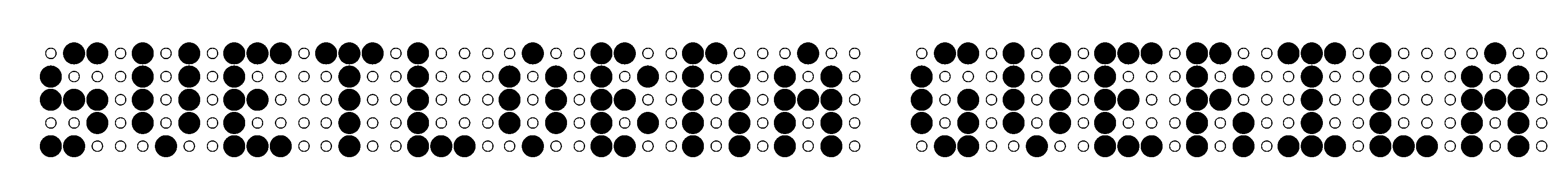 Forum Ljubljana, Metelkova 6, 1000 Ljubljana, core@mail.ljudmila.org, 031 401 556www.svetlobnagverila.net, FB festivalsvetlobnagverila, IG festival_svetlobna.gverila#svetlobnagverilaSVETLOBNA GVERILA: Transformacije24. maj–22. junij 2024, Ljubljana, več lokacijODPRTJE: petek, 24. maj 2024, 21.30Svetlobna gverila letos uradno stopa v obdobje odraslosti – pred nami je 18. edicija festivala, ki v slovenskem prostoru velja za edinstveno manifestacijo tega tipa. Letošnji festival poteka pod naslovno temo Transformacije; izbrana dela tematizirajo in reflektirajo različne vidike sprememb in preobrazb, ki smo jim priča v našem okolju oziroma v naših življenjih. Seveda sleherno umetniško delo predpostavlja takšno ali drugačno transformacijo, ki se odvija tako v samem procesu produkcije kot tudi na ravni percepcije. Transformacijski potencial (vizualne) umetnosti lahko razumemo kot tisto lastnost umetniškega dela, s katero zmore ta vplivati na čutno dojemanje gledalca in njegovo zavest, posledično pa tudi na širšo družbo oziroma kulturo. Ta potencial je lahko zelo raznolik tako po jakosti kot vsebini in sega od preproste čutne naslade do globljih kognitivnih sprememb, ki vplivajo na razumevanje naše okolice, družbe in medsebojnih odnosov. Umetniška dela, še zlasti site-specific postavitve v javnem prostoru, ki so na festivalu v večini, pa vplivajo tudi na transformacijo samega okolja in ga tako preobražajo v prostore brezmejne domišljije in estetske kontemplacije. Pri oblikovanju programa letošnjega festivala so nas zanimali projekti, ki s pomočjo izvirne umetniške govorice naglašajo različne vidike transformacij tako na ravni same forme kot tudi v kontekstu prostora oziroma na ravni gledalčeve percepcije. Tudi letos se središče festivala nahaja v Galeriji Vžigalica (kjer bo razstava sicer na ogled vse do 1. 9.) oziroma na prostem v njeni neposredni bližini; v grobem se od tu en krak postavitev razteza preko Soteske in Vegove ulice na sever do Male galerije Banke Slovenije oziroma Argentinskega parka, drug pa preko Foersterjevega vrta in Mirja do nabrežij Gradaščice. Na ogled bo niz svetlobnih instalacij in video projekcij v javnih in galerijskih prostorih, ki si jih bo ob sredah in sobotah moč ogledati tudi na organiziranih vodstvih s kolesi. Produkcije v sklopu delavniško-izobraževalne platforme Laboratorij Svetlobne gverile prinašajo vrsto del, nastalih v okviru pedagoških procesov izobraževalnih ustanov, s katerimi spodbujamo nove generacije mladih ustvarjalcev. Ob tem bo na ogled vrsta prvencev, prvih samostojnih del mladih umetnikov in umetnic v javnem prostoru. Ob izteku festivala se z dvema projektoma pridružujemo tudi festivalu Spider, še en projekt, pod katerega se podpisuje Nika Erjavec, pa bo luč sveta ugledal jeseni.Ob vseh dosedanjih uspehih in dosežkih se zdi polnoletnost festivala tudi dobra priložnost za ponovno opozarjanje na pereče razmere, v katere je potisnjena neodvisna kulturna produkcija. Po dolgoletnemu vztrajanju v negotovih finančnih in produkcijskih razmerah še vedno pogrešamo ustreznejše pogoje za nadaljnje delovanje in razvoj, kot tudi bolj konstruktivno kulturno politiko, ki bi nam omogočila večje vključevanje v procese razvoja obstoječega družbenega okolja.Projekti na prostem so vse dni v tednu na ogled med 21.30 in 23.30.Festivalska vodstva potekajo vsako sredo in soboto; zbirno mesto pred Galerijo Vžigalica ob 21.00.Za morebitne programske spremembe ne odgovarjamo; ažurne podatke spremljajte na naši spletni strani in na družbenih omrežjih.SVETLOBNA GVERILA: Transformacije24. maj–22. junij 2024, Ljubljana, več lokacijODPRTJE: petek, 24. maj, ob 21.30Galerija Vžigalica [do 1. 9.]ODPRTJE: petek, 24. maj, ob 21.30odpiralni čas: tor.–ned.: 12.00–23.30. Cinzia Campolese: Equilibrium / Ravnovesje. Lovro Ivančić: Paralelni svetovi: območje 18.31. Sarah Rechberger: Planetary Sentience / Planetarna čutna zavestOSTALE LOKACIJE [do 22. 6. 2024; 21.30–23.30]Trg Francoske revolucije Laboratorij Svetlobne gverile // Andrej Štular & študenti ALUO (UL) – smer Video, animacija in novi mediji: Pozor, avto! / video instalacijamentor: Sašo Sedlaček (ALUO)Trg francoske revolucije; okno na obzidju Križank // do 22. 6.Mia Zigmund: Pridi bližezvočno-svetlobna instalacijaTrg Francoske revolucije: do 17. 6.Park Tivoli (ob Plečnikovem amfiteatru): 19. 6.–22. 6.  Fakulteta za arhitekturo & Fakulteta za elektrotehniko: Iskramentorji: Matej B. Kobav (FE), Janez Grošelj in Tomaž Novljan (FA) Vrt ob Križevniški cerkvi V2V // Urša Čuk, Amadej Plesničar, Taja Štembergar: Kristalni preporod: Transformacija skozi kaos / avdio-vizualna instalacija/vstop na vrt ob sredah in sobotah; ostale dni je ogled mogoč od zunaj/Križevniška Soteska Lucija Klauž: Nikoli se ne vrnem na isto mesto, stekam se naprej in nazaj / video instalacijaline v obzidju Križank, EmonskaSrednja šola za oblikovanje in fotografijo: Obzidje / svetlobna instalacijaSoteska Naravoslovnotehniška fakulteta (UL) – Katedra za oblikovanje tekstilij in oblačil: Pronicanje svetlobe I. / svetlobna instalacijaVegova ulica 8 in 12 Janja Kosi: Hišica na drevesu / svetlobna instalacijaVegova ulica 4Lucija Rosc: 18ka / svetlobna instalacijafasada Vegove Ljubljana, Vegova 4Srednja šola za oblikovanje in fotografijo & Vegova Ljubljana: Metamorfoza / svetlobna instalacijaMala galerija Banke Slovenije Laboratorij Svetlobne gverile: Video transformacije / svetlobne & video instalacijeMala galerija Banke Slovenije, izložbeno okno [21.30–23.30]Lina Steiner in Maruša Uhan: Retrograd / svetlobna instalacijaArgentinski parkLuka Savić: Ljubezen v sanjah / svetlobna skulpturaValvasorjev park Matej Bizovičar: Kapsula / svetlobna instalacijafasada Cankarjevega doma Aleksandra Stratimirović: Velika uma / svetlobna instalacijaPrehod pri NLB (Trg Republike) Naravoslovnotehniška fakulteta (UL) – magistrski študij Grafičnih in interaktivnih komunikacij & PIONIRSKI DOM – Center za kulturo mladihPrehod pri NLB (Trg Republike)Naravoslovnotehniška fakulteta (UL) – magistrski študij Grafičnih in interaktivnih komunikacij: Ta, ki nas gleda … / svetlobna instalacijaGregorčičeva ulica 13A NPR.: Golobi marš! / svetlobna instalacijaFoersterjev vrt Tom Winkler: Čarobni vrt / svetlobna instalacijapark ob rimskem zidu, Mirje  Naravoslovnotehniška fakulteta (UL) – Katedra za oblikovanje tekstilij in oblačil: Pronicanje svetlobe II. / svetlobne instalacijenabrežje ob Gradaščici (Eipprova ulica) Stran 22: ArgoBregAKADEMIJA UMETNOSTI UNG: Kapsulez zamikom:Stekleni atrij Mestne hiše ODPRTJE: četrtek, 30. maj 2024, ob 19.00odpiralni čas galerije: vsak dan 8.00–22.00Pionirski dom: Glivonožci / svetlobna instalacija [do 11. 7. 2024]Park Tivoli (ob Plečnikovem amfiteatru) [do 22. 6. 2024]ODPRTJE: sreda, 19. junij 2024, ob 21.30BEAM TEAM: Kalejdoskopija drevesamapirana video projekcijaFakulteta za arhitekturo & Fakulteta za elektrotehniko: Iskrainstalacija v javnih svetilkahGalerija Vžigalica // 24.5.–22. 6. 2024 // odpiralni čas: tor.–ned., 12.00–23.30koprodukcija: MGML [razstava bo na ogled do 1. 9., od 23. 6.–1. 9.:tor.–ned., 10.00–18.00]Cinzia Campolese: Ravnovesje [orig. Equilibrium]Interaktivna svetlobna instalacijaGalerija Vžigalica [do 1. 9. 2024]ODPRTJE: petek, 24. maj 2024, ob 21.30Interaktivni projekt italijanske umetnice spada v domeno kinetične umetnosti; gre za ambientalno delo, sestavljeno iz več laserskih vodnih tehtnic, ki s svojim delovanjem omogočajo svojevrstno transformacijo prostora, hkrati pa na igriv način vplivajo na gledalčevo percepcijo. Vodne tehtnice se odzivajo na prisotnost gledalcev v prostoru in opremljene z elektromotorji omogočajo neprekinjeno gibanje laserskih žarkov. Projekt odpira vprašanja o naravi prostora oziroma o njegovi levitvi v nekakšen živ organizem; prostoru odreka njegovo statično kartezijansko naravo in ga preobraža v dinamično okolje, ki pričara iluzijo valovanja prostora. Slednji tako postaja svojevrstni agens, prizorišče preobrazbe in interakcije med instalacijo ter obiskovalci. CINZIA CAMPOLESE je po rodu iz Italije, od leta 2016 pa živi in ustvarja v Montrealu v Kanadi. Pred tem je pet let živela v Parizu, kjer je podrobneje spoznala nove svetlobne tehnologije in se s skupino soustvarjalcev lotila številnih projektov, kot so AV performansi, svetlobne instalacije in video mapiranja.  Njena umetniška praksa, ki vključuje instalacije, skulpture, videe in grafike, izhaja iz presečišča med digitalnimi in fizičnimi prostori, pri čemer pogosto raziskuje njihov vpliv na socialno in kulturno okolje ter izpostavlja razmerja med svetlobo, tehnologijo ter okoljem. Razstavljala je na številnih odmevnih razstavah in festivalih po vsem svetu, še zlasti v Severni Ameriki ter Evropi. V sodelovanju z Italijanskim kulturnim inštitutom Slovenija. Lovro Ivančić: Paralelni svetovi: območje 18.31svetlobna instalacijaGalerija Vžigalica [do 1. 9. 2024]ODPRTJE: petek, 24. maj 2024, ob 21.30Galerijski prostor je spremenjen v pragozd neznanega sveta, kjer vladajo razmere, drugačne od teh na Zemlji. Svetloba, ki osvetljuje prostor, ne prihaja od našega Sonca, atmosfera je sovražna in hladna, vse je obdano v modro svetlobo. Objekti, ki spominjajo na veje, nežno nihajo in z dotiki obiskovalcev oživijo, čeprav niso živi. Edini znak toplote je objekt, na prvi pogled skrit, ki kot da se pravkar prebuja, raste in diha. Identiteta objekta in okolice se razlikujeta. Veje delujejo repetitivno, kot da se ponavljajo glede na vzorec, ki ga generira računalnik, medtem ko tuji objekt sije s toplino in se postavlja nasproti hladnemu okolju. Namen je ustvariti vzdušje odtujenosti, situacijo, ki je težko doumljiva zaradi nenavadnih razmer velikosti. Opazovalec je nenadoma potegnjen v drug svet, ki, čeprav znan, ni njegov lasten. /L. Ivančić/LOVRO IVANČIĆ (Zagreb, 1992) je magistriral iz oblikovanja tekstilij in oblačil na NTF v Ljubljani, svoje znanje pa je izpopolnjeval tudi na akademiji za oblikovanje DAE v Eindhovnu na Nizozemskem. Po letih raziskovanja in ustvarjanja na področju oblikovanja oblačil se v zadnjem obdobju osredotoča predvsem na raziskovanje tekstila v kontekstu sodobne vizualne umetnosti. Pri svojem delu eksperimentira z različnimi tekstilnimi tehnikami ter kemičnimi in mehanskimi posegi z namenom, da bi presegel razdaljo med koncepti človeka, narave in tehnologije ter razumel, kako ti sobivajo, ne da bi se medsebojno izključevali. Ob tem dela tudi kot kostumograf in stilist pri različnih odrskih in televizijskih produkcijah; po vrnitvi v Zagreb je aktiven tudi kot asistent scenografa v tamkajšnjih gledaliških hišah ZKM in HNK.Hvala: MGLCSarah Rechberger: Planetarna čutna zavest [orig. Planetary Sentience]svetlobna instalacijaGalerija Vžigalica [do 1. 9. 2024]ODPRTJE: petek, 24. maj 2024, ob 21.30S prostorsko svetlobno instalacijo avtorica vpeljuje koncept planetarne inteligence kot pendanta umetne inteligence, ki v poslednjem času dosega nesluten razvoj. Futuristično delo z izrazito špekulativno naravo predpostavlja, da planetarna inteligenca zemlje v stiku z umetno inteligenco sproži transformacijo električnih in transportnih omrežij na planetu. Ta transformacija sproži verižno reakcijo, ki vpliva na nadaljnjo evolucijo; zdi se, da Zemlja s prevzemanjem ter uporabo naše tehnologije pričenja uresničevati svoje sanje. V galerijskem prostoru vznika hibridni fantazijski svet, poseljen z mehanskimi organizmi in preprostimi življenjskimi oblikami – s svojo prebujeno zavestjo in z lastnimi reprodukcijskimi zmožnostmi  planet aktivira proces temeljite preobrazbe narave in s tem življenja na njegovem obličju.SARAH RECHBERGER (1983) je na rodnem Dunaju na Univerzi uporabnih umetnosti študirala fotografijo, arhitekturo in multimedijsko umetnost, svoje znanje pa je izpopolnjevala tudi na Inštitutu za prostorske eksperimente Univerze za umetnost v Berlinu. Do sedaj je sodelovala na več samostojnih in skupinskih razstavah v muzejih, galerijah in na festivalih, tako v domovini kot v mednarodnem okolju. Poleg sodobne vizualne umetnosti se ukvarja tudi s performansom.Trg Francoske revolucije // 24.5.–22. 6. 2024 // vse dni: 21.30–23.30Laboratorij Svetlobne gverile Andrej Štular & ALUO (UL) – smer Video, animacija in novi mediji: Pozor, avto!video instalacijamentor: Sašo Sedlaček (ALUO)Trg Francoske revolucije [do 22. 6. 2024]ODPRTJE: petek, 24. maj 2024, ob 21.30Avtomobil kot lastno prevozno sredstvo je s pripadajočo infrastrukturo v dobrem stoletju od njegove iznajdbe temeljito predrugačil obličja naših mest in celotnih pokrajin. Lastna prevozna sredstva močno vplivajo na našo mobilnost, a prinašajo tudi nekatere negativne učinke, kot je denimo prekomerno onesnaževanje ... Avtomobil je zagotovo simbol družbene in tehnološke transformacije – a kaj se zgodi, ko ta sam postane predmet svojevrstne umetniške transformacije? Odgovor na to se skriva v novi postavitvi Andreja Štularja, ki je iz odpadnih materialov izdelal repliko avtomobila in ga s pomočjo študentov ALUO preobrazil v objekt, kjer lahko spremljamo niz večkanalnih video projekcij. Gre za nova video in animirana dela študentov smeri Video, animacija in novi mediji, ki tematizirajo različne vidike osrednje festivalske teme.sodelujoči: Hannah Koselj Marušič*, Rok Lončar, Luka Vesel*pri videu Hannah Koselj Marušič so sodelovali: Martin Klabus (kamera in barvna korekcija) ter Julija Klavžar, Vid Merčun in Maja Furlanič (igra). Posebna zahvala: Klemen Ličen.Konstrukcijska dela: Miha ZupanKoprodukcija: Akademija za likovno umetnost in oblikovanje v Ljubljani (UL), KID PiNaTrg Francoske revolucije // 24.5.–22. 6. 2024 // vse dni: 21.30–23.30Mia Zigmund: Pridi bližezvočno-svetlobna instalacijaTrg francoske revolucije; okno na obzidju Križank [do 22. 6. 2024]ODPRTJE: petek, 24. maj 2024, ob 21.30Kamnit okenski okvir na obzidju Križank tokrat gosti projekt Pridi bliže umetnice Mie Zigmund; v njeni postavitvi se prepletajo učinki (ne)gibljive podobe in komaj zaznavna zvočna kulisa, ki terja bližino ter intimo pri doživljanju umetniškega dela. Kot pravi umetnica, to delo nagovarja vse tisto, o čemur si ne upamo govoriti; navdih zanj je dobila v času epidemije koronavirusa, ko se je zdelo, da vsi iščemo nek skupen trenutek in čakamo nekakšno katarzo, ki pa se ni zgodila. Projekt, ki ga obdaja nerazločno šepetanje, se ponaša s specifično vizualno strukturo, ki izhaja iz igrivega eksperimentiranja s svetlobo v gibanju in barvno materijo, katere temelj je abstraktna fotografija na ogledalu.MIA ZIGMUND po končanem šolanju na SŠOF v Ljubljani trenutno zaključuje dodiplomski študij na Akademiji za vizualne umetnosti v Ljubljani (AVA). Svoja dela je predstavila na zaključnih študijskih razstavah akademije (2022, 2023) in na festivalu kratkega filma FEKK (2022). Pri svojem ustvarjanju išče nove oblike in raziskuje različne medije, pri katerih jo zanima simbiotično povezovanje in kreacija novih celot. Njeno delo prehaja med konkretnim in abstraktnim in je pogosto odsev izkušenj in pogledov avtorice na aktualne dogodke.Hvala: SŠOF LjubljanaTrg Francoske revolucije // 24.5.–17. 6. 2024 // vse dni: 21.30–23.30Park Tivoli (ob Plečnikovem amfiteatru): 19. 6.–22. 6.Fakulteta za arhitekturo & Fakulteta za elektrotehniko (UL): Iskrasvetlobna instalacijamentorji: Janez Grošelj, Matej B. Kobav (FE) in Tomaž Novljan (FA) ODPRTJE: petek, 24. maj 2024, ob 21.30Trg Francoske revolucije: do 17. 6. 2024Park Tivoli (ob Plečnikovem amfiteatru): 19. 6.–22. 6.Svetilke javne razsvetljave v mestnem središču se v času festivala že nekaj let zapored spreminjajo v miniaturno prizorišče različnih svetlobnih intervencij, s čimer svetilke ob funkcionalni pridobivajo še umetniško vrednost. Svetilke v nočnem času tako ne izžarevajo zgolj svetlobe, temveč generirajo tudi različne sence in podobe, ki v mikroprostoru ustvarjajo nove zgodbe oziroma čutne izkušnje. Interaktivnih svetlobnih projektov v javnih svetilkah se bodo tokrat lotili študentje in študentke Fakultete za arhitekturo in Fakultete za elektrotehniko, tem pa se je pridružil še študent s Fakultete za računalništvo in informatiko:  pet parov sodelujočih, po eden z vsake fakultete, bo v petih svetilkah predstavilo niz dinamičnih svetlobnih postavitev, katerih rdeča nit je iskra kot prispodoba proženja življenjskega cikla ognja oziroma transformacij, ki jih ta povzroča. Projekt se pred iztekom festivala s Trga francoske revolucije za tri dni seli še v svetilke v park Tivoli, kjer bo v drugi polovici junija potekal festival scenskih umetnosti Spider. sodelujoči: Veronika Bachuk, Jakob Lavrič, Žan Blaznik Lesičnik, Tilen Oberžan, Andraž Pavšič, Zoja Peterman, Matjaž Pogačnik, Eva Potočnik, Aljaž Potokar in Iztok Rebricakoprodukcija: Fakulteta za elektrotehniko (UL), Fakulteta za arhitekturo (UL) in Pekinpahsponzor: Javna razsvetljava d. d. Vrt ob Križevniški cerkvi // 24.5.–17. 6. 2024 // vse dni: 21.30–23.30vstop na vrt ob sredah in sobotah; ostale dni je ogled mogoč od zunajV2V // Urša Čuk, Amadej Plesničar, Taja Štembergar: Kristalni preporod: Transformacija skozi kaosavdio-vizualna instalacijaVrt ob Križevniški cerkvi [do 22. 6. 2024]ODPRTJE: petek, 24. maj 2024, ob 21.30/vstop na vrt ob sredah in sobotah; ostale dni je ogled mogoč od zunaj/Kristalni preporod je manifestacija udeležencev platforme V2V, katero od leta 2019 pod krovnim vodstvom Društva Ljudmila – laboratorij za znanost in umetnost vodita Stella Ivšek in Anja Romih. Trije sodelujoči avtorji, Urša Čuk, Amadej Plesničar in Taja Štembergar, so skozi leta sodelovanj v sklopu srečanj V2V razvili svoj lasten pristop na področju VJ-anja in videomapiranja. Tokrat se pod kreativnim vodstvom Beam Team predstavljajo s skupinskim AV site specific umetniškim delom. Kristalne strukture, razprostrte po ograjenem vrtu ob Križevniški cerkvi, so simbol transformacije, kjer se iz kaosa in razkroja s pomočjo svetlobe dviguje novo življenje. /Beam Team/URŠA ČUK (rastrLAB) je avdiovizualna in digitalna umetnica, ki se osredotoča na različne medije, kot so fotografija, grafično oblikovanje, video in AV projekcije, pri čemer raziskuje medsebojna razmerja med vizualnimi podobami in zvokom. Kot VJ-ka sodeluje na različnih klubskih dogodkih in z različnimi glasbenimi izvajalci in zasedbami, pa tudi pri različnih umetniških dogodkih, razstavah AR plakatov in AV projektih. AMADEJ PLESNIČAR (BubblesFractals) je po izobrazbi računalniški tehnik, ki je dokončal študij hortikulture. Z umetnostjo se je ljubiteljsko začel ukvarjati v letu 2017 in svoje ustvarjanje počasi nadgrajeval v različnih medijih. Njegov stilski izraz je blizu cyber-solarpunk estetike.  TAJA ŠTEMBERGAR (VJ Cute agression) je predstavnica mlajše generacije VJ-k na lokalni sceni, s sodelovanji s platformo V2V je začela še v srednji šoli, prvič pri projektu Platonova telesa (2020). Ustvarja kompleksne kompozicije iz najpreprostejših virov; njena vizualizacije je bilo moč videti na številnih festivalskih prizoriščih. BEAM TEAM (Stella Ivšek, Anja Romih, Črt Trkman) so intermedijski umetniki, ki so skupaj zasnovali več interaktivnih avdio/video instalacij (Portal, Mreža, Platonova telesa), ki so bile predstavljene na več lokalnih in mednarodnih festivalih in razstavah. STELLA IVŠEK (1987) in ANJA ROMIH (1991) sta intermedijski umetnici, ki se, poleg večletnega VJ-anja na različnih umetniških festivalih in klubskih dogodkih, ukvarjata z vizualizacijo zvoka, animacijo, montažo in odrsko scenografijo. ČRT TRKMAN (1987) je oblikovalec zvoka, tonski mojster in producent elektronske glasbe. TAJA ŠTEMBERGAR (VJ Cute agression) je VJ-ka na lokalni klubski in koncertni sceni; kot avtorica video mapiranj in scenografij sodeluje z ekipami, kot so Gifts, Just Us, Connections, Luckison idr. Ustvarja kompleksne kompozicije iz najpreprostejših elementov.kuriranje in mentorstvo: Beam Team (Stella Ivšek & Anja Romih)zvočni aranžma in miks: Črt Trkman (Beam Team)koprodukcija: Društvo Ljudmila – laboratorij za znanost in umetnost, KID PiNa, Festival Ljubljanapodpora: KUD Channel ZeroKriževniška Soteska // 24.5.–22. 6. 2024 // vse dni: 21.30–23.30Lucija Klauž: Nikoli se ne vrnem na isto mesto, stekam se naprej in nazaj video instalacijaKriževniška Soteska [do 22. 6. 2024]ODPRTJE: petek, 24. maj 2024, ob 21.30Lucija Klauž s svojim delom razgradi izkušnjo gibanja skozi prostor, da bi jo nato ponovno sestavila po drugačnih principih. Fotografije širše okolice – ki bi jo z lokacije postavitve lahko uzrli, če našega pogleda ne bi zamejevale stavbe – so digitalno predelane ter razvrščene po zidovih ozke ulice: podobe ustvarjajo vtis zgostitve prostora, hkrati pa se sekvence prizorov odvijajo na način, ki vzbuja vtis, kot da se okolica steka v smeri hoje pešca. Tako se zdi, da so zidovi tisti, ki drsijo skozi prostor, s čimer celotna zasnova vpliva na gledalčevo izkušnjo prehajanja skozi prostor in mu vzbuja občutek dezorientacije.LUCIJA KLAUŽ (1999) je vizualna umetnica in kritičarka, trenutno študentka fotografije na ALUO v Ljubljani. Od leta 2020 deluje kot recenzentka redakcije za kulturo in humanistične vede Radia Študent. Skozi dokumentacijo okolice z naključnimi gestami, ki se sčasoma zaobrnejo v postopke, raziskuje beleženje časa in prostora. Svoja dela je predstavila na več samostojnih in skupinskih projektih, med drugim pa je sodelovala tudi na festivalu Light Art Project Interference v Tunisu ter na Goldstücke Lichtkunst v Gelsenkirchen-Buerju v Nemčiji.Video vezja: Črt Trkmanposebna zahvala: stanovalci Križevniške 2, Srednja šola za oblikovanje in fotografijo Ljubljanasponzorja: Riwal d. o. o. in Javna razsvetljava d. d. line v obzidju Križank // 24.5.–22. 6. 2024 // vse dni: 21.30–23.30Srednja šola za oblikovanje in fotografijo Ljubljana: Obzidjevideo instalacijamentorji: Timon Leder in Brina Fekonja (Zavod Dagiba), Vitja Dominikuš Dreu (Slovenska kinoteka) in Damijan Kracina (SŠOF)line v obzidju Križank [do 22. 6. 2024]ODPRTJE: petek, 24. maj 2024, ob 21.30Dijaki in dijakinje ljubljanske SŠOF predstavljajo eksperimentalni animirani film, ki bo v treh okenskih nišah na kamnitem obodu Križank sočasno prikazan na tri različne načine. Projekt izhaja iz razmisleka o ontološki naravi gibljive oziroma statične podobe kot tudi o načinih njune prezentacije. Zlati okvirji, ki obdajajo projekcijske površine, aludirajo na klasično slikarstvo, medtem ko same podobe razkrivajo drugačno realnost; projekt tako prepleta elemente dveh različnih svetov ter z iskanjem in preseganjem njunih skupnih značilnosti oziroma razlik priča o transformacijski moči podobe kot take.sodelujoči (SŠOF umetniška gimnazija – likovna smer, 3. letnik): Jana Badovinac, Čarna Berk, Tia Bibič, Elizabeta Bole, Manca Bucaj, Nina Stella Cecowski, Ema Cvek, Martina Čerin, Hana Debeljak, Nika Eberl, Zoja Nina Garafol, Luka Habič, Zoja Gloria Hernaus, Tristan Hodak, Lana Hribar, Jasna Ivačič, Urh Ivačič, Oskar Janje, Danaja Jerina Sebanec, Neža Kačar Kotar, Lucia Karo Banko, Lana Kovačević, Pilar Kobilca, Ida Kržišnik, Mia Les, Lara Logar Karner, Nina Mašera Lisjak, Sara Mehić, Hana Mikuletič, Dan Mlinar, Tobija Novak, Manu Nonković, Ula Odlazek Mesar, Flora Omerčević, Ian Orlov, Zoja Liza Palka, Anastasija Ristić, Gaja Ručigaj, Jaka Savšek, Ema Šilar, Živa Smolej, Vita Šobar, Tea Stojkovski, Izabela Stropnik, Maša Svetec, Lučka Špiranec, Matej Šuštar, Taja Tomšič, Jakob Toplišek, Maša Vuković, Petja Žitko in Zala Žnidaršič Čuk; skulptura: Nina Stella Cecowski, Danaja Sebanec Jerina, Lara Karner Logar, Sara Mehić, Živa Smolej, glasba: Elizabeta Boleprodukcija filma: Zavod Dagiba, Slovenska kinoteka in SŠOF (2023)koprodukcija: Srednja šola za oblikovanje in fotografijo LjubljanaSoteska // 24.5.–22. 6. 2024 // vse dni: 21.30–23.30Naravoslovnotehniška fakulteta (UL) – Katedra za oblikovanje tekstilij in oblačil: Pronicanje svetlobe I.svetlobna instalacijamentorja: prof. Marija Jenko (UL NTF) & Janez GrošeljSoteska [do 22. 6. 2024]ODPRTJE: petek, 24. maj 2024, ob 21.30Intimni prostor majhnega trga v središču mesta se pod taktirko študentov in študentk NTF preobraža v monumentalno svetlobno konstelacijo, sestavljeno iz pletene žice. Koprena prosojnih tvorb s svetlobo, ki pronica skozi različne plasti postavitve, ustvarja igrivo kuliso in  spreminja urbani ambient v simulaker naravnega habitata. Odvod projekta – naslovljen kot Pronicanje svetlobe II. – se nahaja v parku ob Rimskem zidu na Mirjusodelujoči: Eli Arapova, Julia Arnšek, Taša Blatnik, Neža Kavčič, Ida Križnič, Filip Minoski, Zarja Pertoci, Julija Potočnik, Alja Rojko, Taja Sejdić, Eva Strnad, Zala Šoškič in Tara Urbančkoprodukcija: Naravoslovnotehniška fakulteta (UL)sponzorji: Surovina d. o. o., Riwal d. o. o. in Javna razsvetljava d. d. Vegova ulica 8 in 12  // 24.5.–22. 6. 2024 // vse dni: 21.30–23.30Janja Kosi: Hišica na drevesusvetlobna instalacijaVegova ulica 8 in 12 [do 22. 6. 2024]ODPRTJE: petek, 24. maj 2024, ob 21.30Tri majhne hišice na drevesih na Vegovi ulici so na prvi pogled igriva parafraza otroških igral, ki jih običajno srečujemo na zasebnih vrtovih. Hišice Janje Kosi pa niso namenjene igri, temveč razmisleku o arhitekturi in percepciji prostora, konec koncev pa jih lahko razumemo tudi kot ironičen komentar sanjarjenja o lastni nepremičnini v predragi prestolnici. Umetnica je hiške izdelala iz kovinskih ogrodij in prosojnih materialov – svojevrstnih kolažev in montaž, sestavljenih iz dejanskih arhitekturnih elementov okoliških zgradb, ki jih je umetnica predhodno fotografirala. Hišice na drevesih tako učinkujejo kot apropriiran mozaik podob, vzetih iz neposredne okolice, ki s pomočjo projiciranih senc in svetlobe pridobijo novo življenje. Nova arhitektura, ki nakazuje nenehno spremenljivost urbanega tkiva, ustvarja nove fiktivne prostore in tako pripomore k (svetlobni) transformaciji dane urbane teksture. JANJA KOSI (1994) ustvarja na področju vizualne umetnosti, slikarstva in ilustracije. Študirala je slikarstvo na ALUO v Ljubljani, kjer je leta 2016 diplomirala, v letu 2020 pa študij zaključila z magistrsko nalogo, za katero je prejela nagrado ALUO za izjemne ustvarjalne in študijske dosežke. Del študija je preživela na izmenjavi na Visoki šoli za grafiko in knjižno umetnost v Leipzigu. Za njeno umetniško prakso so značilne prostorske postavitve in povezovanje različnih medijev. V svojem delu pogosto raziskuje koncepte (ne)kraja, doma in domačnosti ter razmerja med človekom in arhitekturo. Sodelovala je na več samostojnih in skupinskih razstavah, tako v domovini kot v tujini.oblikovanje kovin: Rok Mohar in Rajko Miladićsponzorja: Riwal d. o. o. in Javna razsvetljava d. d. Vegova ulica 4  // 24.5.–22. 6. 2024 // vse dni: 21.30–23.30Lucija Rosc: 18kasvetlobna instalacijaVegova ulica 4 [do 22. 6. 2024]ODPRTJE: petek, 24. maj 2024, ob 21.30Polnoletnost festivala Svetlobna gverila Lucija Rosc obeležuje s pomočjo starega običaja, ki ga v Ljubljani oziroma v večjih urbanih središčih ne srečamo ravno pogosto – na Vegovo ulico bo namreč umestila čisto pravi mlaj. Mlaj, visoka smreka oziroma jelka z ogoljenim deblom in krono iz vej, ki jo običajno krasijo trakovi in zastava ali kakšno drugo obeležje, ljudje dandanes doma postavljajo predvsem ob rojstnih dnevih ali ob večjih praznovanjih. Mlaj Lucije Rosc združuje tradicionalne elemente tovrstnih prazničnih markacij, a je nadgrajen z avtoričinim lastnim umetniškim izrazom ter obogaten z momentom interaktivnosti. Avtorica želi na ta način vzpostaviti most med folklorno dediščino preteklosti in sodobno vizualno umetnostjo ter tako vzpodbuditi razmislek o kontinuiteti in prilagodljivosti kulturnega izročila skozi čas.LUCIJA ROSC (1995) je dodiplomski študij fotografije končala na Fakulteti za aplikativne vede VIST v Ljubljani (2018), magistrski študij Oblikovanja vizualnih komunikacij, smer fotografija, pa je s posebno pohvalo zaključila na ljubljanski ALUO (2022). Je prejemnica Prešernove nagrade UL ALUO za magistrsko delo in letošnja nominiranka za nagrado OHO. V svoji umetniški praksi Lucija Rosc združuje raziskovalni pristop z igrivo interpretacijo, navdih pa črpa iz otroških spominov, družinskih arhivov in okolja, kjer je odraščala. Njena dela so bila predstavljena na sejmih sodobne fotografije Unseen Amsterdam in Photo Basel, na sejmu sodobne umetnosti Viennacontemporary, v Muzeju sodobne umetnosti Metelkova, Galeriji Škuc, Galeriji P74, Galeriji DobraVaga in Galeriji Fotografija. sponzorja: Riwal d. o. o. in Javna razsvetljava d. d. fasada Vegove Ljubljana, Vegova ulica 4  // 24.5.–22. 6. 2024 // vse dni: 21.30–23.30Srednja šola za oblikovanje in fotografijo & Vegova Ljubljana: Metamorfozasvetlobna instalacijamentorji: Nika Oblak, Jernej Pustoslemšek, Miha Krišeljfasada Vegove Ljubljana [do 22. 6. 2024]ODPRTJE: petek, 24. maj 2024, ob 21.30Sodobnemu času je lastno družbeno stanje razpršenosti in odtujenosti, kar spodbuja razmišljanje o človekovi primarni naravi, ki temelji na sodelovanju. Pa smo v dobi antropocena, ko človek spreminja zemljo bolj kot vsi naravni procesi, zmožni složnega delovanja za skupno dobro? Ali sodobnost z vsemi procesi pomeni zaton človeštva? Narava namreč lahko preživi tudi brez nas … /sodelujoči/sodelujoči: /SŠOF/: Anastazia Dominković, Kiara Drolc, Lana Hohkraut, Lili Hohkraut, Tjaša Hozjan, Manca Kapele, Zala Mohar, Lucija Pavlin, Julia Remec, Ina Ana Ropoša Mužič, Nastja Slanovec, Dorotea Vlahov in Neja Šveigl; /Vegova Ljubljana/: Maja Hafnar Andrenšek, Jure Maček, Brina Smolej, Izak Virant, Maj Gučejkoprodukcija: Srednja šola za oblikovanje in fotografijo Ljubljana, Elektrotehniško-računalniška strokovna šola in gimnazija Ljubljana (Vegova Ljubljana)Mala galerija Banke Slovenije // 24.5.–22. 6. 2024 // vse dni: 14.00–23.30Laboratorij Svetlobne gverile: Video transformacijesvetlobne & video instalacijementorji: Nika Erjavec & Matic Šubelj ter Blaž Pavlica & Gašper Milkovič Biloslav Mala galerija Banke Slovenije [do 21. 6. 2024]ODPRTJE: petek, 24. maj 2024, ob 21.30V Mali galeriji Banke Sloveniji predstavljamo dela, nastala na dveh delavnicah, ki sta letos potekali v okviru izobraževalne platforme Laboratorij Svetlobne gverile. Na prvi delavnici (mentorja: Nika Erjavec & Matic Šubelj), namenjeni študentom in študentkam ljubljanske ALUO, so se udeleženci posvetili t. i. video hackingu: udeleženci so raziskovali različne analogne in digitalne video tehnike (t. i. dirty mixing, circuit bending in glitch art). Predelali so stare varnostne kamere in jih uporabili za ustvarjanje video zank, s pomočjo katerih so v galeriji ustvarili vrsto intimnih video ambientov oziroma instalacij.Na drugem delavniškem sklopu, namenjenemu izkušenim umetnikom in študentom ALUO (mentorja: BLAŽ PAVLICA & GAŠPER MILKOVIČ BILOSLAV), so se sodelujoči podrobneje spoznali s prakso kodiranja vizualij v odprtokodnem spletnem orodju Hydra; raziskovali so tehniko video feedbacka, nato pa sestavili analogno-digitalno konfiguracijo, ki je v obliki interaktivne instalacije predstavljena v galeriji.sodelujoči: /ALUO/: Pika Potočnik, Tyana Rendič, Jernej Šimec, Klemen Kekec, Clara Jantson-Köstner, Tomaž Pavšek, Korina Ferčec, Jieun Kim, Ana Marija Palir, Jovana Tesić, Katarina Snoj, Ana Kerševan, Dunja Rahovsky Šuligoj, Polona Pečan, Živa Vaukan in Jan Lavrič; /ostali/: Mojca Zupančič, Monika Curk, Urška Savič, Vuk Emiliano Valecic, Urša Čuk, Tina Šulc Resnik, Andraž Jerič in Petra Hrovatinkoprodukcija: Univerza v Ljubljani, Društvo Ljudmila – laboratorij za znanost in umetnost, Mala galerija Banke Slovenijeodpiralni čas galerije: tor.–ned.: 14.00–23.30Mala galerija Banke Slovenije // 24.5.–22. 6. 2024 // vse dni: 21.30–23.30Lina Steiner in Maruša Uhan: Retrogradsvetlobna instalacijaMala galerija Banke Slovenije, izložbeno okno [od 21.30] [do 21. 6. 2024]ODPRTJE: petek, 24. maj 2024, ob 21.30Lina Steiner in Maruša Uhan sta v skupnem projektu uporabili holografsko projekcijo in z njo orisali pojem retrogradnosti. Avtorici poudarjata, da sta tako način izvedbe kot tudi sam planetarni pojav zgolj iluziji. Kompleksne astronomske ideje o holografskem vesolju – dojemanje tridimenzionalne realnosti, shranjene na dvodimenzionalni površini – igrivo prepletata z znanstvenimi in tudi astrološkimi teorijami o retrogradnosti planetov, ki zaradi svojih navideznih premikov nazaj izzivajo odklon od norme planetarnega gibanja. S konceptom retrogradnosti umetnici izpostavljata dejstvo, da je človek od nekdaj dovzeten za iluzije prav zato, ker verjame, da se vse vrti okoli njega.LINA STEINER je diplomirala na oddelku za Video in nove medije na ALUO v Ljubljani, kjer trenutno zaključuje magistrski študij - smer Grafika. Svoja dela v večini povezuje z zvokom, predvsem pa po naredi-si-sam načelih snema in montira glasbene videospote. Prav tako glasbeno opremlja eter Radia Študent, kjer se je urila tudi v glasbenem novinarstvu, kot kinooperaterka pa deluje v Mestnem kinu Domžale. Včasih s sonavdušenkami poje ljudske pesmi. MARUŠA UHAN (1994) je končala študij umetnosti na Akademiji Minerva v Groningenu na Nizozemskem. Njena dela lahko beremo kot komentar na vsakdanje »delovanje« in sodobno držo. V preteklih letih je sodelovala na več samostojnih in skupinskih razstavah doma in v tujini. V letu 2021 je prevzela del organizacije in kuratorskega dela v novem galerijskem prostoru Portal 2-7-7-7-8 na ljubljanski Špici.koprodukcija: Društvo Ljudmila – laboratorij za znanost in umetnost, Mala galerija Banke Slovenije, Univerza v Ljubljaniposebna zahvala: MKC MariborArgentinski park // 24.5.–22. 6. 2024 // vse dni: 21.30–23.30Luka Savić: Ljubezen v sanjahsvetlobna skulpturaArgentinski park [do 22. 6. 2024]ODPRTJE: petek, 24. maj 2024, ob 21.30Luka Savić predstavlja nov projekt, ki tematizira preoblikovanje forme kiparskega dela z učinkovanjem svetlobe (dan vs. noč). Navdih za umetniško delo prihaja iz zasnove obeliska, kot se je pojavila v vplivni knjigi Hypnerotomachia Poliphili (1499), ki jo je ob vzponu renesanse domnevno napisal menih Francesco Colonna. Ta sanjska podoba obeliska je bila osnova za zelo znan Berninijev obelisk iz leta 1667 na Piazza della Minerva v Rimu, ki je zatem navdihnil še mnoge druge obeliske. Savić je delo zasnoval na način, da se sam podstavek skulpture prelevi v samostojno kiparsko delo, ki ga lahko občudujemo podnevi, medtem ko se na njem ponoči izriše obelisk s slonom. Podstavek se tako ponoči transformira v sanje, kar je še ena aluzija na avtorja rokopisa, ki naj bi tak obelisk s slonom uzrl v svojih sanjah.LUKA SAVIĆ (1990, Ljubljana) je dokončal SŠOF na oddelku za grafično oblikovanje, izobraževanje pa nadaljeval na Akademiji za vizualne umetnosti AVA. Po končanem študiju je svojo izobraževalno pot dopolnil na Filozofski fakulteti, kjer je leta 2017 diplomiral na Oddelku za filozofijo. Leta 2021 je zaključil magistrski študij na Die Angewandte (TransArts) na Dunaju. Med letoma 2010 in 2017 je deloval kot asistent Mirana Moharja, za tem pa postal partner Arhiva Davida Gotharda, v sklopu katerega je organiziral več dogodkov. Svoje delo je v zadnjem obdobju predstavil na 31. Grafičnem bienalu v Ljubljani, razstavljal je v sklopu rezidence Mahler and LeWitt Studios v Spoletu v Italiji, na Arte Fiera Polis – BBQ Show v Bologni, na samostojnih razstavah v ljubljanskih galerijah DLUL (2018) in Škuc (2021; kurator Guy Robertson). Je predavatelj na AVA v Ljubljani in zunanji raziskovalec za dunajsko umetnostno zbirko Kontakt.Tehnična podpora in izvedba: Jan Pungerlsponzorja: Riwal d. o. o. in Javna razsvetljava d. d. Valvasorjev park // 24.5.–22. 6. 2024 // vse dni: 21.30–23.30Breg // 24.5.–22. 6. 2024 // vse dni: 21.30–23.30Matej Bizovičar & Akademija umetnosti ung: Kapsula svetlobna instalacijaValvasorjev park [do 22. 6. 2024]ODPRTJE: petek, 24. maj 2024, ob 21.30Postavitev Mateja Bizovičarja sestoji iz dveh skrivnostnih objektov, nekakšnih organskih open oziroma kapsul, katerih notranjost skriva svet fantastičnih organskih oblik, žarečih v UV svetlobi. S preigravanjem odnosov oziroma razmerij med osvetljenimi elementi avtor raziskuje transformacije, ki se dogajajo med njimi in tako vplivajo na sam prostor interakcije, kot tudi na gledalca, ki te interakcije spremlja. Kapsula je tako sinonim za opno, ki nas omejuje ter hkrati določa in preko katere (ne)nadzorovano komuniciramo z zunanjim svetom. Projekt izhaja iz avtorjevega razmisleka o tem, kaj določa identiteto posameznika in kako na to vpliva njegova izpostavljenost različnim informacijam ter izkušnjam, še zlasti kadar imamo opraviti s trkom različnih kultur in s tem povezanim vprašanjem kritične samorefleksije.Ob tem se na Bregu obeta še predstavitev projekta, ki so ga pod mentorsko taktirko Mateja Bizovičarja v okviru lanskega festivala Pixxelpoint izvedli študenti in študentke Akademije umetnosti Univerze v Novi Gorici. Na ogled bo niz od znotraj osvetljenih objektov, kjer se na posrečen način križajo različne utilitarne in umetniške prvine. Sodelujejo: Oasis Ahmed, Luka Bandel, Špela Klavora, Tilen Lajevec, Matej Pirkovič, Gašper Rebernik, Neja Sajovic, Ajda Varl, Maksimiljan Zabukovec (UNG) in Lana Kosovel (ALUO v Ljubljani).MATEJ BIZOVIČAR (1969, Ljubljana) je v letih 1991–1995 študiral slikarstvo na ALUO v Ljubljani. Od leta 1993 ustvarja v ateljeju v Metelkova mestu. Sodeloval je pri gledališču, na Radiu Študent, že preko 20 let je vpet v projekt Hostla Celica. Izdeluje unikatno pohištvo in je nasploh predan delu z lesom. Na likovnem področju se ob slikarstvu ukvarja tudi s kiparstvom, prostorskimi postavitvami in mozaiki. S svojimi svetlobnimi instalacijami je v zadnjih letih sodeloval na številnih mednarodnih festivalih svetlobe.koprodukcija (postavitev na Bregu): Kulturni dom Nova Gorica, Akademija umetnosti – Univerza v Novi Goricisponzor: Javna razsvetljava d. d. fasada Cankarjevega doma // 24.5.–22. 6. 2024 // vse dni: 21.30–23.30Aleksandra Stratimirović: Velika uma (orig. Great Minds)svetlobna instalacijafasada Cankarjevega doma [do 22. 6. 2024]ODPRTJE: petek, 24. maj 2024, ob 21.30Aleksandra Stratimirović predstavlja svetlobno instalacijo, ki je bila krstno predstavljena leta 2021 na Kraljevem dramskem gledališču v Stockholmu v okviru dogodka Nobel Week Lights. Vizualno preprosto delo sestoji iz dveh stiliziranih podob človeških možganov, ki s pomočjo pulziranja svetlobe nakazujeta delovanje tega organa. Projekt ne izpostavlja zgolj procesa komunikacije v človeškem telesu, temveč tudi komunikacijo posameznika z okolico oziroma drugimi ljudmi, kar je temeljno gonilo vsake nove kreativne ideje, s tem pa tudi napredka in posledičnih sprememb, ki omogočajo transformacijo družbe. Dinamična svetloba nastopa kot tisti element, ki ponazarja rojstvo idej in je hkrati svojevrstni poklon dejavnosti nepreštevnih posameznikov, ki so z inovativnimi idejami presegli svoj čas. ALEKSANDRA STRATIMIROVIĆ je v Srbiji rojena umetnica, ki živi in ustvarja v Stockholmu in Beogradu. Diplomski študij je zaključila na Akademiji za likovne umetnosti in oblikovanje v Beogradu, podiplomski študij pa na Kraljevem inštitutu za tehnologijo v Stockholmu. Dejavna je kot svetlobna umetnica in oblikovalka svetlobe, je članica The Lighting Detectives Stockholm in soustanoviteljica festivala Svetlobna gverila. Pogosto predava o problematiki svetlobe, kot avtorica pa se podpisuje pod vrsto umetniških projektov in stalnih postavitev v javnem prostoru. foto: Robin Hayeskoprodukcija: Cankarjev domsponzor: Art hotelPrehod pri NLB (Trg Republike) // 24.5.–22. 6. 2024 // vse dni: 21.30–23.30Naravoslovnotehniška fakulteta (UL) – magistrski študij Grafičnih in interaktivnih komunikacij in PIONIRSKI DOM – Center za kulturo mladih: Kosovelovi vrtovi svetlobna instalacijaPrehod pri NLB (Trg Republike) [do 22. 6. 2024]ODPRTJE: petek, 24. maj 2024, ob 21.30V študijskem procesu zasnovan projekt tematizira poezijo Srečka Kosovela, čigar 120-letnico rojstva obeležujemo letos. Sodelujoči so oblikovali več večjih keramičnih vaz, ki se obrnjene na glavo spreminjajo v svojevrstna svetlobna telesa. Izhodišče projekta temelji na razmisleku o (trajnostni) urbani dekoraciji, ki bi lahko nadomestila rezano cvetje in s tem velik ogljični odtis, ki ga to vsebuje. Življenjska doba cvetov, ki bi sicer oveneli in slej ko prej končali v bioloških odpadkih, v tokratnem primeru traja neprimerno dlje, saj gre za cvetove, izdelane iz trajnostnih materialov, ki se lahko povrh tega tudi barvno spreminjajo in oblikujejo po željah posameznega gledalca. Motivi na keramičnih vazah se naslanjajo na konstruktivistične transformacije v literaturi, ki nam jih je v svojih Integralih zapustil Srečko Kosovel; iz objektov tako raste grafična poezija, s katero so sodelujoči ustvarili svojevrsten hommage prezgodaj preminulemu pesniku. sodelujoči: /študentje NTF/: Jasmin Avdić, Katarina Fišer, Tjaša Gorenc, Milena Rajović, Ana Stevanovski, Nika Trnovec, Manca Žitnik in Ana Žnidaršič; Boris Beja; /udeleženci tečaja v Pionirskem domu/: Blaž Porenta, Katarina Mihelič, Mateja Duhovnik, Ajda Lapanje, Milica Zupančič, Uršula Orel, Julija Konstantinović, Klea Starman, Miha Verbič in Helena Jeršan Kojek. koprodukcija: Naravoslovnotehniška fakulteta (UL), Pionirski dom – center za kulturo mladih, Artcenter, Center Rogsponzor: NLB, d. d., LjubljanaNaravoslovnotehniška fakulteta (UL) – magistrski študij Grafičnih in interaktivnih komunikacij: Ta, ki nas gleda …svetlobna instalacijamentor: doc. Boris BejaPrehod pri NLB (Trg Republike) [do 22. 6. 2024]ODPRTJE: petek, 24. maj 2024, ob 21.30Svetlobna instalacija gradi lok med Černigojevo likovno izpovedjo in Kosovelovo literaturo, natančneje interpretira njegovi pesmi Kons Ikarus in Mrtvi človek. Černigojeva interpretacija Kosovelovega avtoportreta se izraža na površini vaze kot cekini, ki nas kot Kosovelove oči ves čas gledajo in potrjujejo njegovo revolucionarnost, izvirnost, sodobnost, aktualnost. Iz keramičnih vaz se razprostirajo abstraktne forme, ki smo jih iskali kot navdih v literaturi. Krožna zasnova vzorcev na njihovi površini pa se spogleduje tudi s krožno zasnovo logotipa NLB, iz katerega se razvejano širi kapital. Tako kot Ikarus ponovno vstane iz pepela v novo življenje, tudi projekt z naslovom Ta, ki nas gleda … zre z upanjem v prihodnost, v kateri so transformacije postale naša stalnica in del naših preobrazb, ki jo z vsakdanjo potrošnjo ves čas udejanjamo. Ta, ki nas gleda … je v tej potrošnji torej naš transakcijski račun. /B. Beja/sodelujoči: Ivana Brečko, Suna Srdić, Ana Stevanovski in Ana Žnidaršičkoprodukcija: Naravoslovnotehniška fakulteta (UL), Pionirski dom – center za kulturo mladih, Artcenter, Center Rogsponzor: NLB, d. d., LjubljanaGregorčičeva ulica 13A // 24.5.–22. 6. 2024 // vse dni: 21.30–23.30NPR.: Golobi marš!svetlobna instalacijaGregorčičeva ulica 13a [do 22. 6. 2024]ODPRTJE: petek, 24. maj 2024, ob 21.30Golobi marš!, najnovejši projekt avtorske skupine NPR., postavlja v ospredje združevanje ruralnih vsebin z urbanim okoljem. Osrednji element postavitve je triptih videov, projiciranih na konzolne elemente na fasadi stanovanjskega bloka Edvarda Ravnikarja nasproti bara Vesolje v središču mesta. Triptih videov je posnet na lokacijah, kjer smo avtorji odraščali (Gorenjska, Prlekija, Savinjska dolina in Štajerska). Videi tematizirajo neizogibnost transformacije okolja in s tem tudi nas samih, pri čemer dodajanje naravnih elementov v urbano okolje predstavlja ključni predpogoj, da nam je to prijetno. /NPR./NPR. (Špela Ambrož, Ana Govc, Vanesa Hochkraut in Miha Majes) so slovenski umetniki, ki raziskujejo odnos med tradicionalno grafiko in novimi mediji, predvsem video/avdio produkcijo. Skupaj so ustvarili projekt EXPEDITION STONE, ki je bil predstavljen na 35. Grafičnem bienalu v Ljubljani.Koprodukcija: KID PiNaZahvala: Stanovalci Gregorčičeve ul. 13a, Terca d. o. o.,  MGLCsponzorja: Riwal d. o. o. in Javna razsvetljava d. d. Foersterjev vrt // 24.5.–22. 6. 2024 // vse dni: 21.30–23.30Tom Winkler: Čarobni vrtsvetlobna instalacijaFoersterjev vrt [do 22. 6. 2024]ODPRTJE: petek, 24. maj 2024, ob 21.30Foersterjev vrt za ljubljansko Filozofsko fakulteto je majhen in zapostavljen park, ki služi predvsem kot bližnjica med dvema prometnima cestama. Ta prehodni prostor je kljub temu ohranil nekaj urbanih elementov oziroma ostalin preteklosti, kot so denimo zapuščen vodnjak in kosi obdelanega kamenja … Tom Winkler želi s projektom Čarobni vrt ta vrt oživiti in ga spremeniti v prostor, kjer bi se ljudje ustavljali in se družili. Koncept projekta izhaja iz naše povezanosti z vodo, ki je navdihnila mnoge mite o magičnih, zdravilnih izvirih. Osrednji elementi postavitve so novo zgrajeni vodnjak z vodo, ki se sveti v temi, izvir vode, nekaj sedišč in rastlin – umetnik je tako zasnoval novo začasno središče parka, kjer bo v zavetju noči moč opazovati nenavadno in magično pretakanje svetlobe in se potopiti v pravljično kontemplacijo.TOM WINKLER (1996) trenutno študira na ALUO v Ljubljani na oddelku za kiparstvo (magistrski študij). Pred vpisom na akademijo je dve leti študiral na Višji strokovni šoli Srečka Kosovela v Sežani – Oddelek za oblikovanje v kamnu. V zadnjih letih je izvedel vrsto samostojnih razstav in sodeloval pri več skupinskih projektih. Leta je 2022 sodeloval v programu študentske izmenjave ERASMUS+ na Akademiji za lepe umetnosti v Lizboni, leta 2019 pa na Akademiji za likovno umetnost v Beogradu.sponzor: Javna razsvetljava d. d. park ob rimskem zidu, Mirje // 24.5.–22. 6. 2024 // vse dni: 21.30–23.30Naravoslovnotehniška fakulteta (UL) – Katedra za oblikovanje tekstilij in oblačil: Pronicanje svetlobe II.svetlobna instalacijamentorja: prof. Marija Jenko (UL NTF) & Janez Grošeljpark ob rimskem zidu, Mirje [do 22. 6. 2024]ODPRTJE: petek, 24. maj 2024, ob 21.30Pronicanje svetlobe II. predstavlja odvod projekta, ki ga je ista skupina študentov in študentk zasnovala v Soteski; navdih tokratne postavitve izhaja iz same parkovne zasnove ob rimskem zidu, kjer so sodelujoči že obstoječe danosti prostora poudarili s svetlobnimi elementi in tako precej temačen park spremenili v svojevrsten svetlobni amfiteater. Če imamo v Soteski opraviti predvsem z netekstilnimi materiali, je tukaj več poudarka na samem tekstilu: s predelavo starega tekstila in drugih predmetov ter z dodanim elementom svetlobe  izpostavljajo nov pogled na znane materiale in predmete, s čimer preobražajo dani mikroambient.sodelujoči: Eli Arapova, Julia Arnšek, Taša Blatnik, Neža Kavčič, Ida Križnič, Filip Minoski, Zarja Pertoci, Julija Potočnik, Alja Rojko, Taja Sejdić, Eva Strnad, Zala Šoškič in Tara Urbančkoprodukcija: Naravoslovnotehniška fakulteta (UL), MGMLsponzorja: Riwal d. o. o. in Javna razsvetljava d. d. nabrežje ob Gradaščici (Eipprova ulica) // 24.5.–22. 6. 2024 // vse dni: 21.30–23.30Stran22: Argosvetlobna instalacijanabrežje ob Gradaščici (Eipprova ulica) // do 22. 6.ODPRTJE: petek, 24. maj, ob 21.30Projekt Argo se navdihuje pri Luni kot simbolu vidnega in nevidnega; projekt vabi gledalce, da raziščejo tako njene svetle kot temne plati ter si ob tem predstavljajo zgodbe, ki jih ta skriva. Osrednji fokus projekta je na temni strani Lune, ki je bila v preteklosti pogosto predmet fikcije in vsakršnih teorij zarote. Naša interpretacija temne strani Lune izrablja slednjo kot svojevrstno ogledalo Zemlji. Na temni strani Lune skušamo prikazati izgubljeno civilizacijo iz daljne preteklosti. Projekt gledalcu omogoča, da skozi poseben okular opazuje nastanek in propad vasi in mest, kar metaforično nakazuje celovit razvoj in propad neke civilizacije. S temno stranjo Lune kot ogledalom nas samih se zastavlja vprašanje o negotovosti naše prihodnosti. /Stran22/STRAN22 je interdisciplinarni kolektiv, ki pod skupnim imenovalcem združuje ustvarjalce različnih področij od vizualne in performativne umetnosti, arhitekture in oblikovanja do avtorske glasbe in poezije. Poleg prepletanja različnih veščin jih povezuje predvsem želja po odkrivanju novih nekonvencionalnih umetniških izrazov.kiparska dela: Tomaž Furlan / oblikovanje kovin: Miha Zupan / snemalec na 16mm trak: Fran Sokoličsponzorja: Riwal d. o. o. in Javna razsvetljava d. d. Z ZAMIKOMStekleni atrij Mestne hiše // 30. 5.–11. 7. 2024 // vse dni: 8.00–22.00 // Na Poletno muzejsko noč bo odprto do 24.00Pionirski dom – center za kulturo mladih: Glivonožcisvetlobna instalacijamentorica: Nina KoželjStekleni atrij Mestne hiše [do 11. 7. 2024]ODPRTJE: četrtek., 30. maj 2024, ob 19.00Glive, ki jih najdemo praktično na celem planetu, so največji organizem na Zemlji in za svoje uspešno razmnoževanje se poslužujejo izredno domiselnih načinov. Eden takšnih je luminiscenca, ki jo lahko opazujemo pod ultravijolično svetlobo. Ljudje tega spektra barv samega po sebi ne zaznavamo, vloga luminiscence pri glivah pa niti še ni popolnoma pojasnjena – vsekakor se zdi, da določene živali, ki raznašajo trose gliv, zaznavajo te barve. Za nas pa je gozd ponoči črn – le UV svetilka nam omogoča videti nočni svet v popolnoma drugačnih barvah.Na povabilo Pionirskega doma je mikologinja Katarina Grabnar Apostolides udeležence tečaja kiparstva za odrasle popeljala v večerni gozd. S pomočjo UV svetilk smo raziskovali barve in oblike, ki so se pojavljale pred nami. To izkušnjo smo prevedli v likovno vizualne vtise – v lebdeče prozorne krogle smo ujeli majhne mikološke ekosisteme, ki žarijo pod UV svetilkami. /N. Koželj/sodelujoči: Neža Anžič, Klara Bajec, Metka Blatnik, Lidija Drobež, Saša Erjavec, Mojca Horvat, Tatjana Jamnik, Barbara Juršič, Suzana Kremžar, Polona Kuhar, Mojca Marn, Maja Maroša, Tanja Petkovič, Stajka Skrbinšek, Natalija Šega, Marina Šink, Romana Terkaj, Barbara Miklič Türk, Damijana Vidic in Anja Zverfoto: Marina Šink / produkcija: Art center Pionirskega domapark Tivoli, Plečnikov avditorij // 19. 6.–22. 6. 2024 // vse dni: 21.30–24.00BEAM TEAM: Kalejdoskopija drevesamapirana video projekcijaPark Tivoli (ob Plečnikovem amfiteatru), festival Spider // do 22. 6.ODPRTJE: sreda, 19. junij, ob 21.30Tik pred iztekom letošnjega festivala se Svetlobna gverila pridružuje festivalu Spider. V parku Tivoli bo na ogled mapirana video projekcija avtoric Stelle Ivšek in Anje Romih iz kolektiva BEAM TEAM, s katerima tokrat sodeluje še Taja Štembergar. Projekcija na eno izmed drevesnih krošenj tik ob festivalskem odru prinaša dinamičen preplet organskih in geometrijskih struktur, ki kot da sledijo skrivnostnim algoritmom narave. Projekt gledalca vpelje v fluidno harmonijo zaporedij, vzorcev, oblik in tekstur in ga sooči s subtilnimi transformacijskimi procesi, prisotnimi v naravi, da bi ga tako spodbudil h kontemplaciji o vlogi človeka v širšem ekosistemu. BEAM TEAM (Stella Ivšek, Anja Romih, Črt Trkman) so intermedijski umetniki, ki so skupaj zasnovali več interaktivnih avdio/video instalacij (Portal, Mreža, Platonova telesa), ki so bile predstavljene na več lokalnih in mednarodnih festivalih in razstavah. STELLA IVŠEK (1987) in ANJA ROMIH (1991) sta intermedijski umetnici, ki se, poleg večletnega VJ-anja na različnih umetniških festivalih in klubskih dogodkih, ukvarjata z vizualizacijo zvoka, animacijo, montažo in odrsko scenografijo. ČRT TRKMAN (1987) je oblikovalec zvoka, tonski mojster in producent elektronske glasbe. TAJA ŠTEMBERGAR (VJ Cute agression) je VJ-ka na lokalni klubski in koncertni sceni; kot avtorica video mapiranj in scenografij sodeluje z ekipami, kot so Gifts, Just Us, Connections, Luckison idr. Ustvarja kompleksne kompozicije iz najpreprostejših elementov.video projekcije: BEAM TEAM (Stella Ivšek, Anja Romih)video mapiranje in tehnična izvedba: Taja Štembergar (VJ Cute agression)koprodukcija: Pekinpah, www.spiderfestival.comFESTIVALSKI KOLOFONPRODUCENT: Strip Core/Forum Ljubljana (core@mail.ljudmila.org, 031 401 556)kuratorji: Katerina Mirović, Nika Erjavec, Janez Grošeljprodukcija: ITD group
asistenca: Katja Štesl ambasadorki: Aleksandra Stratimirović, Nika Perne
vodstva: Nika Erjavec, dr. Skavčenko
kapetan tehnične divizije: Borut Cajnko
lesno-kovinska izdelovalnica: Miha Zupan
tehnična divizija: Matjaž Brulc, Matevž Ftičar, Tomo Hrovat, Marko Kociper, Anže Kreč, Martin Lovšin, Grega Mohorčič, Aleksander Plut, Duško Teropšič, Miha Zupan
elektro verzije: Janez Grošelj, Matic Šubelj
besedila: Matjaž Brulc in podpisani avtorji
jezikovni pregled: Ana Bogataj
prevod: Ana Makuc
foto: DK
video: Borut Bučinel, Boštjan BožičAvtorji: Cinzia Campolese, Lovro Ivančić, Sarah Rechberger, Andrej Štular, Mia Zigmund, Urša Čuk, Amadej Plesničar, Taja Štembergar, Lucija Klauž, Janja Kosi, Lucija Rosc, Aleksandra Stratimirović, Matej Bizovičar, Lina Steiner in Maruša Uhan, Luka Savić, NPR., Tom Winkler, Stran22, Beam Team + Martin Klabus, Julija Klavžar, Vid Merčun in Maja FurlaničMentorji: Nina Koželj, Marija Jenko & Janez Grošelj, Boris Beja, Nika Erjavec & Matic Šubelj ter Blaž Pavlica & Gašper Milkovič Biloslav, Nika Oblak, Jernej Pustoslemšek, Miha Krišelj, Matej B. Kobav, Tomaž Novljan, Timon Leder, Brina Fekonja, Vitja Dominikuš Dreu, Damijan Kracina, Beam TeamUDELEŽENCI LABORATORIJA SVETLOBNE GVERILE: /ALUO/: Pika Potočnik, Tyana Rendič, Jernej Šimec, Klemen Kekec, Clara Jantson-Köstner, Tomaž Pavšek, Korina Ferčec, Jieun Kim, Ana Marija Palir, Jovana Tesić, Katarina Snoj, Ana Kerševan, Dunja Rahovsky Šuligoj, Polona Pečan, Živa Vaukan in Jan Lavrič; /ostali/: Mojca Zupančič, Monika Curk, Urška Savič, Vuk Emiliano Valecic, Urša Čuk, Tina Šulc Resnik, Andraž Jerič in Petra HrovatinDijaki sšof: Anastazia Dominković, Kiara Drolc, Lana Hohkraut, Lili Hohkraut, Tjaša Hozjan, Manca Kapele, Zala Mohar, Lucija Pavlin, Julia Remec, Ina Ana Ropoša Mužič, Nastja Slanovec, Dorotea Vlahov in Neja Šveigl; Jana Badovinac, Čarna Berk, Tia Bibič, Elizabeta Bole, Manca Bucaj, Nina Stella Cecowski, Ema Cvek, Martina Čerin, Hana Debeljak, Nika Eberl, Zoja Nina Garafol, Luka Habič, Zoja Gloria Hernaus, Tristan Hodak, Lana Hribar, Jasna Ivačič, Urh Ivačič, Oskar Janje, Danaja Jerina Sebanec, Neža Kačar Kotar, Lucia Karo Banko, Lana Kovačević, Pilar Kobilca, Ida Kržišnik, Mia Les, Lara Logar Karner, Nina Mašera Lisjak, Sara Mehić, Hana Mikuletič, Dan Mlinar, Tobija Novak, Manu Nonković, Ula Odlazek Mesar, Flora Omerčević, Ian Orlov, Zoja Liza Palka, Anastasija Ristić, Gaja Ručigaj, Jaka Savšek, Ema Šilar, Živa Smolej, Vita Šobar, Tea Stojkovski, Izabela Stropnik, Maša Svetec, Lučka Špiranec, Matej Šuštar, Taja Tomšič, Jakob Toplišek, Maša Vuković, Petja Žitko in Zala Žnidaršič ČukElektrotehniško-računalniška strokovna šola in gimnazija Ljubljana Vegova Ljubljana: Maja Hafnar Andrenšek, Jure Maček in Brina SmolejŠTUDENTI FakultetE za arhitekturo in FakultetE za ELEKTROTEHNIKO: Veronika Bachuk, Jakob Lavrič, Žan Blaznik Lesičnik, Tilen Oberžan, Andraž Pavšič, Maša Perc, Zoja Peterman, Matjaž Pogačnik, Eva Potočnik, Aljaž Potokar in Iztok RebricaŠTUDENTI NTF - Katedra za oblikovanje tekstilij in oblačil: Eli Arapova, Julia Arnšek, Taša Blatnik, Neža Kavčič, Ida Križnič, Filip Minoski, Zarja Pertoci, Julija Potočnik, Alja Rojko, Taja Sejdić, Eva Strnad, Zala Šoškič in Tara UrbančŠTUDENTI ALUO V lJUBLJANI – smer Video, animacija in novi mediji: Hannah Koselj Marušič, Rok Lončar, Luka Vesel, Niko Zelenik; aluo: Lana KosovelŠTUDENTI NTF – Oddelek grafičnih in interaktivnih komunikacij: Ana Stevanovski in Ana Žnidaršič, Jasmin Avdić, Katarina Fišer, Tjaša Gorenc, Milena Rajović, Ana Stevanovski, Nika Trnovec, Manca Žitnik in Ana Žnidaršič Pionirski dom – center za kulturo mladih, aRTCENTER: Neža Anžič, Klara Bajec, Metka Blatnik, Lidija Drobež, Saša Erjavec, Mojca Horvat, Tatjana Jamnik, Barbara Juršič, Suzana Kremžar, Polona Kuhar, Mojca Marn, Maja Maroša, Tanja Petkovič, Stajka Skrbinšek, Natalija Šega, Marina Šink, Romana Terkaj, Barbara Miklič Türk, Damijana Vidic in Anja Zver, Blaž Porenta, Katarina Mihelič, Mateja Duhovnik, Ajda Lapanje, Milica Zupančič, Uršula Orel, Julija Konstantinović, Klea Starman, Miha Verbič, Helena Jeršan Kojek, Ivana Brečko, Suna SrdićAKADEMIJA UMETNOSTI (UNG): Oasis Ahmed, Luka Bandel, Špela Klavora, Tilen Lajevec, Matej Pirkovič, Gašper Rebernik, Neja Sajovic, Ajda Varl, Maksimiljan Zabukovec = 36 umetnic in umetnikov, 19 mentorjev, 70 dijakov, 47 študentov in 30 drugih oseb, 19 kulturnih in izobraževalnih organizacij, 23 lokacij  …Produkcija: Strip Core/Forum Ljubljana (core@mail.ljudmila.org, 031 401 556)Koprodukcija: Muzej in galerije mesta Ljubljana (MGML); Društvo Ljudmila, laboratorij za znanost in umetnost; Konzorcij osmo/za, Cankarjev dom; KID PiNa; Srednja šola za oblikovanje in fotografijo Ljubljana (SŠOF) in Vegova Ljubljana; Akademija za likovno umetnost in oblikovanje v Ljubljani (ALUO); Naravoslovnotehniška fakulteta (NTF), Pionirski dom – center za kulturo mladih, Artcenter, Fakulteta za arhitekturo, Fakulteta za elektrotehniko, Naravoslovnotehniška fakulteta, Italijanski inštitut za kulturo v Sloveniji, Center Rog, Festival Ljubljana, Gledališče Glej, Bunker, Kulturni dom Nova Goricakuratorji: Katerina Mirović, Nika Erjavec, Janez Grošelj
produkcija: ITD group; asistenca: Katja Štesl
ambasadorki: Aleksandra Stratimirović, Nika Perne
vodstva: Nika Erjavec, dr. Skavčenko
kapetan tehnične divizije: Borut Cajnko
lesno-kovinska izdelovalnica: Miha Zupan
tehnična divizija: Aleksander Plut, Anže Kreč, Borut Bučinel, Dušan Teropšič, Marko Kociper, Martin Lovšin, Matjaž Brulc, Miha Rudl, Miha Zupan, Tomo Hrovat
elektro verzije: Janez Grošelj, Matic Šubeljbesedila: Matjaž Brulc in podpisani avtorji
jezikovni pregled: Ana Bogataj
prevod: Ana Makucfoto: DK
video: Borut Bučinel, Boštjan Božičtehnična podpora: Luka Frelih @ Društvo Ljudmilasofinancerji: MOL—Oddelek za kulturo, Ministrstvo za kulturo, Turizem LjubljanaSponzorji: Javna razsvetljava d. d., piceriji Foculus in Parma, Riwal, Mladina, d. d., Radio Študent, NLB, d. d., Ljubljana, DPG, Soteska Art hub / ArthotelZAHVALA: Stanovalci Križevniške 2 in Gregorčičeve ul. 13a, Terca d. o. o.,  MGLC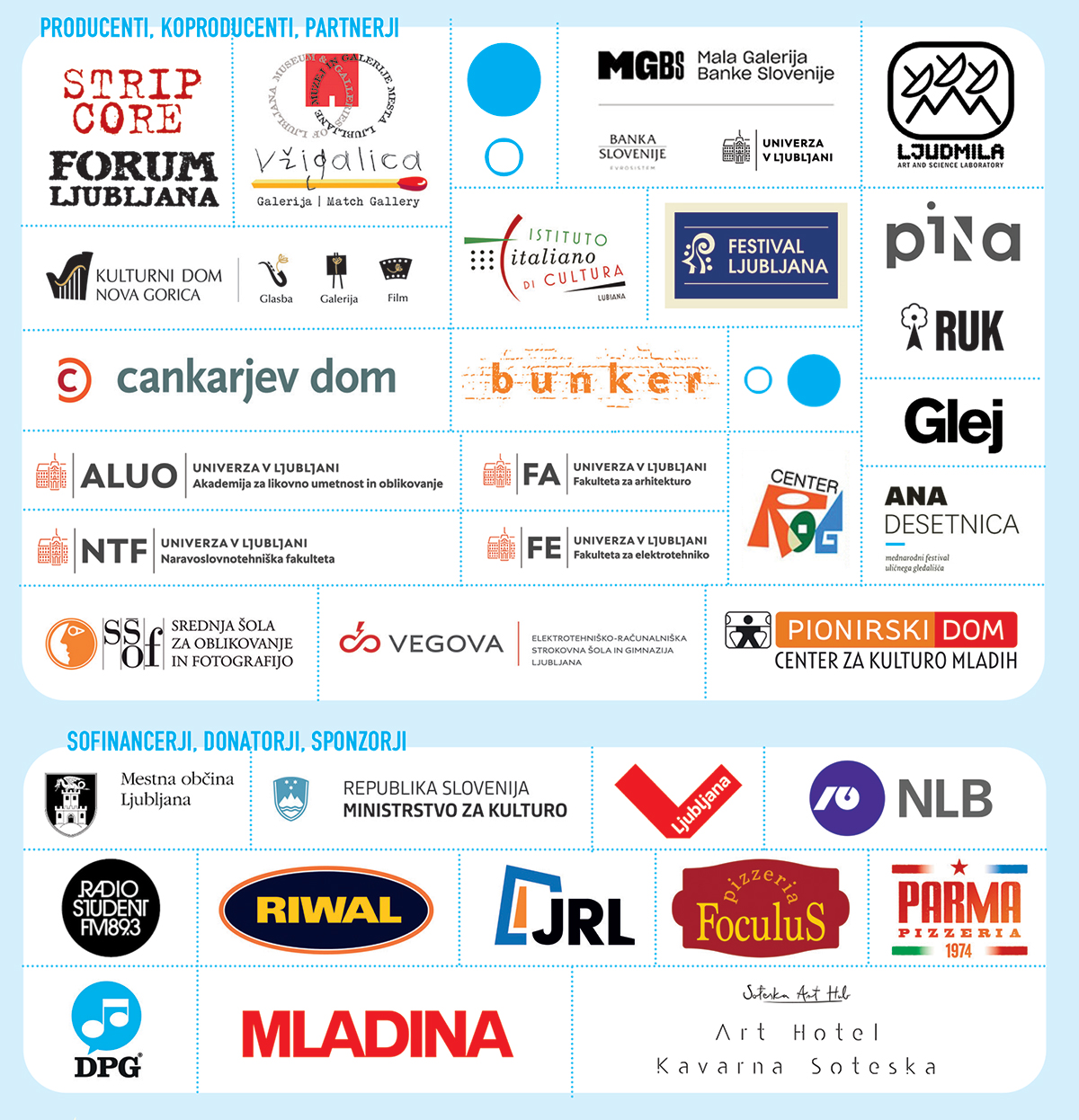 